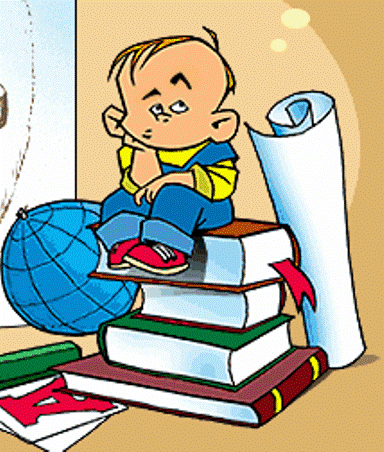 Сценарий классного часа Тема:   Если завтра экзамен…«Деятельность — единственный путь к знанию» Б. ШоуЦель: отработка с учащимися навыков психологической подготовки к экзаменам, повышение их уверенности в себе, в своих силах при сдаче экзаменов.Задачи: 1. Повышение сопротивляемости стрессу. 2. Отработка навыков поведения на экзамене. 3. Развитие уверенности в себе. 4. Развитие коммуникативной компетентности. 5. Развитие навыков самоконтроля. 6. Обучение приемам  эффективного запоминания.План занятия:1. Как лучше подготовиться к экзаменам.2. Как вести себя во время экзаменов.3. Память. Приемы организации запоминаемого материала. Ход классного часаВступительное слово учителя: В последние годы экзамены в школе стали обычным делом, они начинаются чуть ли не с начальных классов и заканчиваются эпопеей выпускных, а теперь еще и единых государственных экзаменов. В экзаменационную пору всегда присутствует психологическое напряжение, но Вы должны понимать, что: Школьный экзамен - лишь одно из жизненных испытаний, многих из которых еще предстоит пройти. Не придавайте событию слишком высокую важность, чтобы не увеличивать волнение. При правильном подходе экзамены могут служить средством самоутверждения и повышением личностной самооценки. Заранее поставьте перед собой цель, которая Вам по силам. Никто не может всегда быть совершенным. Пусть достижения не всегда совпадают с идеалом, зато они Ваши личные. Не стоит бояться ошибок. Известно, что не ошибается тот, кто ничего не делает. 
Люди, настроенные на успех, добиваются в жизни гораздо больше, чем те, кто старается избегать неудач. Будьте уверены: каждому, кто учился в школе, по силам сдать экзамен. Все задания составлены на основе школьной программы. Подготовившись должным образом, Вы обязательно сдадите экзамен.Выпускной класс очень ответственный, фактически это переломный момент в Вашей жизни. Конечно же, экзамены, которые ждут Вас всех, требуют много сил при подготовке. Экзамены – это серьезное испытание, которое заставляет человека мобилизовать все свои силы. На этом занятии я попытаюсь дать вам некоторые рекомендации, которые помогут подготовиться и справиться с волнением на экзамене.1. Как лучше подготовиться к экзаменам.Учитель  сообщает в доступной форме об эффективных способах подготовки к экзаменам.Как подготовиться психологически — Начинай готовиться к экзаменам заранее, понемногу, по частям, сохраняя спокойствие.  — Если очень трудно собраться с силами и с мыслями, постарайся запомнить сначала самое легкое, а потом переходи к изучению трудного материала. — Ежедневно выполняй упражнения, способствующие снятию внутреннего напряжения, усталости, достижению расслабления.Что делать, если устали глаза?  В период подготовки к экзаменам увеличивается нагрузка на глаза. Если устали глаза, значит, устал и организм: ему может не хватить сил для выполнения экзаменационного задания. Нужно сделать так, чтобы глаза отдохнули. Выполни два любых упражнения: — посмотри попеременно вверх-вниз (25 секунд), влево — вправо (15 секунд); — напиши глазами свое имя, отчество, фамилию; — попеременно фиксируй взгляд на удаленном предмете (20 секунд), потом на листе бумаги перед собой (20 секунд); — нарисуй квадрат, треугольник — сначала по часовой стрелке, потом в противоположную сторону.Режим дня  Раздели день на три части: — готовься к экзаменам 8 часов в день;  — занимайся спортом, гуляй на свежем воздухе, сходи на дискотеку потанцуй — 8 часов; — спи не менее 8 часов; если есть желание и потребность, сделай себе тихий час после обеда. Питание  Питание должно быть 3–4-разовым, калорийным и богатым витаминами. Употребляй в пищу грецкие орехи, молочные продукты, рыбу, мясо, овощи, фрукты, шоколад. Еще один совет: перед экзаменами не следует наедаться.Место для занятий  Организуй правильно свое рабочее пространство. Поставь на стол предметы или картинку в желтой и фиолетовой тональности, поскольку эти цвета повышают интеллектуальную активность.Условия поддержки работоспособности  1. Чередовать умственный и физический труд.  2. В гимнастических упражнениях предпочтение следует отдавать кувырку, свече, стойке на голове, так как усиливается приток крови к клеткам мозга. 3. Беречь глаза, делать перерыв каждые 20–30 минут (оторвать глаза от книги, посмотреть вдаль). 4. Минимум телевизионных передач!Учащиеся выполняют физическое упражнение, влияющее на гармонизацию работы левого и правого полушарий, называется «перекрестный шаг» и проводится следующим образом.Имитируем ходьбу на месте, поднимая колено чуть выше, чем обычно. Можно сделать это сидя, приподнимая ногу на носок, навстречу руке. Каждый раз, когда колено находится в наивысшей точке, кладем на него противоположную руку. Одним словом, соприкасаются то левое колено с правой рукой, тот правое колено с левой рукой. Для эффективности в момент взмаха можно подниматься на опорной ноге на цыпочки.Обязательное условие выполнения этого упражнения — двигаться не быстро, а в удобном темпе и с удовольствием.Учитель раздает памятки учащимся.ПАМЯТКАКак лучше подготовиться к экзаменам.Сначала подготовь место для занятий: убери со стола лишние вещи, удобно расположи нужные учебники, пособия, тетради, бумагу, карандаши и т.п. Можно ввести в интерьер комнаты желтый и фиолетовый цвета, поскольку они повышают интеллектуальную активность. Для этого бывает достаточно какой-либо картинки в этих тонах.Составь план занятий. Для начала определи: кто ты — «сова» или «жаворонок», и в зависимости от этого максимально используй утренние или вечерние часы. Составляя план на каждый день подготовки, необходимо четко определить, что именно сегодня ты будешь делать. Не вообще: «немного позанимаюсь», а какие именно разделы и темы рассмотришь и повторишь. Начни с самого трудного, с того раздела, который знаешь хуже всего. Но если тебе трудно «раскачаться», можно начать с того материала, который тебе больше всего интересен и приятен. Возможно, постепенно войдешь в рабочий ритм, и дело пойдет.Чередуй занятия и отдых, скажем, 40 минут занятий, затем 10 минут — перерыв. Можно в это время помыть посуду, полить цветы, сделать зарядку, принять душ.Не надо стремиться к тому, чтобы прочитать и запомнить наизусть весь учебник. Полезно структурировать материал за счет составления планов, схем, причем желательно на бумаге. Планы полезны и потому, что их легко использовать при кратком повторении материала.Готовясь к экзаменам, никогда не думай о том, что не справишься с заданием, а, напротив, мысленно рисуй себе картину триумфа.Оставь один день перед экзаменом на то, чтобы вновь повторить все планы ответов, еще раз остановиться на самых трудных вопросах.  Обучающиеся высказываются  по теме «Как лучше подготовиться к экзаменам»2. Как вести себя во время экзаменов.Как управлять своими эмоциями Негативные эмоции мешают нам приступить к работе, либо продолжать работу, мешают собраться с мыслями. Как же можно помочь себе в ситуации, когда Вы уже испытываете эти эмоции?1. Можно разрядить свои эмоции, высказавшись тем людям, которые поймут и посочувствуют  2. Если ты один, можешь поколотить подушку или выжать мокрое полотенце – это поможет расслабиться, так как обычно при негативных эмоциях большая часть энергии копится в мышцах плеч, в верхней части рук и в пальцах.  3. Производи любые спонтанные звуки – напряжение может быть «заперто» в горле.  4. Можно использовать такой прием, как дыхание уступами: три-четыре коротких выдоха подряд, затем такое же количество коротких вдохов.Инструкция учащимся: Сейчас выполним несколько упражнений на снятие эмоционального напряжения• Сожмите пальцы в кулак с загнутым внутрь большим пальцем. Делая выдох спокойно, не торопясь, сжимайте с усилием кулак. Затем, ослабляя сжатие кулака, сделайте вдох. Повторите 5 раз. Теперь попробуйте выполнить это упражнение с закрытыми глазами, что удваивает эффект.  • Слегка помассируйте кончик мизинца.  • Встаньте и сделайте очень глубокий выдох. Затем наберите полные легкие воздуха и выдохните со звуком. Пропойте во все время выдоха долгое «Аааааа». Представьте себе, что при этом из Вас «вытекает» ощущение напряжения, усталости. А на вдохе представьте себе, что вдыхаете вместе с воздухом веселые и радостные мысли. На каждом выдохе повторяйте звук «Ааааа» все громче и громче, пока неприятные ощущения не покинут Вас полностью.  • На минутку встаньте со своего места и превратитесь в сигнальную сирену машины «Скорой помощи». Положите руку себе на голову и произнесите громкий высокий протяжный звук «Иииии». Постарайтесь почувствовать, как Ваша голова начинает дрожать от этого звука. А теперь попробуйте прокричать этот звук подобно сигнальной сирене – произносите его то выше, то ниже Ваша одежда на экзамене должна быть спокойных тонов. Постарайтесь избегать чересчур ярких, кричащих цветовых сочетаний в одежде, слишком вызывающих деталей костюма, чтобы не спровоцировать отрицательных эмоций у людей, с которыми предстоит вступить в контакт во время экзамена. Всегда помните о чувстве меры. Ничего лишнего! А вот после экзамена — все что хотите.Рекомендации по поведению до и в момент экзамена  1. За день до начала экзамена постарайся ничего не делать. Если ты чего-то не доучил, лучше не пытайся. "Перед смертью не надышишься". Отдыхай, развлекайся и постарайся забыть о предстоящем экзамене. 2. Перед экзаменом обязательно хорошо выспись. 3. И вот ты перед дверью класса. Успокойся! Скажи несколько раз: "Я спокоен! Я совершенно спокоен". Иди отвечать в первых рядах. Чем дольше ты не будешь заходить и оставаться в окружении переживающих одноклассников, тем больше будет нагнетаться напряжение, чувство неуверенности, страха. 4. Приведи в порядок свои эмоции, соберись с мыслями.  5. Смело входи в класс с уверенностью, что все получится.  6. Сядь удобно, выпрями спину. Подумай о том, что ты выше всех, умнее, хитрее и у тебя все получится. Сосредоточься на словах "Я спокоен, я совершенно спокоен". Повтори их не спеша несколько раз. Мысли отгонять не стоит, так как это вызовет дополнительное напряжение. В завершение сожми кисти в кулаки.  7. Выполни дыхательные упражнения для снятия напряжения: — сядь удобно, — глубокий вдох через нос (4–6 секунд), — задержка дыхания (2–3 секунды). 8. Слушай внимательно, чтобы не отвлекаться в дальнейшем и не задавать лишних вопросов об оформлении тестирования. Тебе все объяснят: как заполнить бланк, какими буквами писать, как кодировать номер школы и т.д.  9. Постарайся сосредоточиться и забыть об окружающих. Для тебя существуют только часы, регламентирующие время выполнения теста, и бланк с заданием. Торопись не спеша. Читай задания до конца. Спешка не должна приводить к тому, что ты поймешь задание по первым словам, а концовку придумаешь сам. 10. Просмотри все вопросы и начни с тех, в ответах на которые ты не сомневаешься. Тогда ты успокоишься и войдешь в рабочий ритм. В любом тесте есть вопросы, ответы на которые ты прекрасно знаешь, только соберись с мыслями.  11. Когда приступаешь к новому заданию, забудь все, что было в предыдущем, — как правило, задания в тестах не связаны друг с другом. 12. Действуй методом исключения! Последовательно исключай те ответы, которые явно не подходят.  13. Если ты сомневаешься в правильности ответа, тебе сложно сделать выбор. Доверься своей интуиции! 14. Оставь время для проверки своей работы хотя бы для того, чтобы успеть пробежать глазами и заметить явные ошибки. 15. Стремись выполнить все задания, но помни, что на практике это нереально. Ведь тестовые задания рассчитаны на максимальный уровень трудности, а для хорошей оценки достаточно одолеть 70% заданий.Упражнение  для стимуляция познавательных способностейИнструкция: Большим и указательным пальцами одной руки с силой сдавливаем фалангу каждого пальца другой руки, начиная с ногтевой фаланги, сначала в тыльно-ладонной, затем в межпальцевой плоскости. Потом меняем руки. Большим пальцем правой руки нажимаем на середину левой ладони. С ощутимым нажимом совершать круговые движения от центра ладони к периферии, по спирали с выходом на большой палец. Затем то же другой рукой.Обучающиеся высказываются  по теме «Как вести себя во время экзаменов»3. Память. Приемы организации запоминаемого материала.Упражнение "Живые скульптуры" Весь класс делится на две подгруппы. Первая – выходит за дверь. В это время вторая участники второй подгруппы делают какую-нибудь "живую скульптуру". Затем первая подгруппа входит и смотрит. После этого еще раз выходит за дверь и, когда возвращается, должна воспроизвести групповую фигуру, показанную первой группой. Затем группы меняются местами.Память - это запоминание, сохранение и последующее воспроизведение информации. Для записи информации в память необходимо придать мыслям нужную упорядоченную структуру. Любая организация запоминаемого материала облегчает работу памяти.  Существуют определенные приемы работы с запоминаемым материалом,  такие как:Группировка — разбивка материала на группы по каким-либо основаниям (смыслу, ассоциациям и т. п.).Выделение опорных пунктов — фиксация какого-либо краткого пункта, служащего опорой более широкого содержания (тезисы, заглавие, вопросы излагаемого в тексте, примеры, шифровые данные, сравнения и т. п.).План — совокупность опорных пунктов.Классификация - распределение каких-либо предметов, явлений, понятий по классам, группам, разрядам на основе определенных общих признаков.Структурирование — установление взаимного расположения частей, составляющих целое.Схематизация (построение графических схем) — изображение или описание чего-либо в основных чертах или упрощенное представление запоминаемой информации.Серийная организация материала — установление или построение различных последовательностей: распределение по объему, распределение по времени, упорядочивание в пространстве и т. д.Ассоциации — установление связей по сходству, смежности или противоположности.Психологи раскрыли секрет магической "семерки" (семь бед – один ответ; семеро одного не ждут; семь раз отмерь – один раз отрежь и т. д.). Оказывается, таков в среднем объем нашей оперативной памяти. При одновременном восприятии она способна удержать и затем воспроизвести в среднем лишь семь объектов. Причем семь букв запоминаются не легче, чем семь слов и даже семь фраз. Поэтому, если подлежащего заучиванию материала очень много, лучше разбить его на большие смысловые куски, стараясь, чтобы их количество не превышало семи. И еще один вывод следует из этого правила: смысловые куски материала необходимо укрупнять и обобщать, выражая  главную мысль одной фразой. Ведь для запоминания и одного предложения, и одной мысли, в которой заключается смысл двухстраничного текста, требуется сравнительно одинаковый объем памяти. Вот что писал по этому поводу американский психолог Миллер, который открыл это явление: "Это похоже на то, как если бы вам пришлось носить все ваши деньги в кошельке, который может вместить только семь монет. Кошельку совершенно безразлично, будут ли эти монеты пенсами или серебряными долларами".Учитель раздает памятки учащимся.                                                              ПАМЯТКА                                       Некоторые закономерности запоминания1. Трудность запоминания растет непропорционально объему. Большой отрывок  учить полезнее, чем короткое изречение.2. При одинаковой работе количество запоминаемого тем больше, чем выше степень понимания.3. Распределенное заучивание лучше концентрированного. Лучше учить с перерывами, чем подряд, лучше понемногу, чем сразу все.4. Эффективнее больше времени тратить на повторение по памяти, чем на  простое многократное чтение.5. Если работаешь с двумя материалами — большим и поменьше, разумно начинать с большего.6. Во сне человек не запоминает, но и не забывает.  Обучающиеся высказываются  по теме «Память. Приемы организации запоминаемого материала»Упражнение "Снежный ком" Упражнение выполняется в круге. Первый участник произносит любое слово. Следующий по кругу участник произносит предыдущее, а затем любое другое. Следующий произносит предыдущие два и добавляет одно свое и т.д.И в заключении обратимся к формуле успеха.Плакат:Призовем на помощь логику: будет ли успех, если человек может учиться, но не хочет; хочет, но не может. В каком случае человек добьется успеха обязательно? (Когда желание совпадает с возможностями). Есть еще немаловажное условие - надо!Плакат: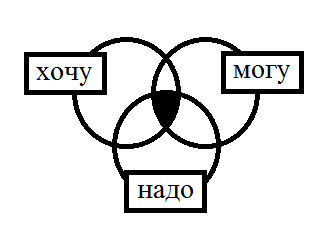 Если совместить «хочу», «могу» и «надо», тогда вас ждет настоящий успех в любом деле. Что нам нужно пожелать друг другу в конце занятия? (Конечно, успехов! Успехов на экзаменах и  в жизни!)Выводы:  Данный классный час предназначен для обучающихся выпускных классов, которым  предстоит сдавать экзамены в форме ГИА (ЕГЭ – 11 класс; ОГЭ – 9 класс)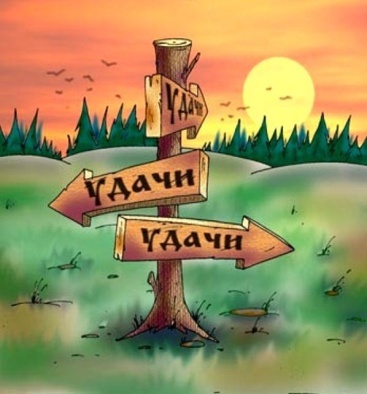 Необходимо научить ученика справляться с излишним волнением при подготовке к сдаче экзаменов; обучить выпускников способам релаксации и снятия эмоционального и физического напряжения, повышение сопротивляемости стрессу; способам волевой мобилизации и способам поддержания рабочего самочувствия в ходе подготовки к экзаменам; обучение приемам активного запоминания.Надеюсь, что знания, полученные в ходе занятий, помогут более успешно пройти все испытания на выпускных экзаменах. Конечно, это далеко не все  приемы, которые можно применять  для  снятия нервно-психического напряжения, стимуляции  познавательных способностей.